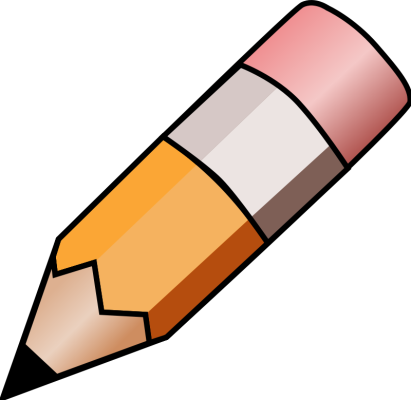 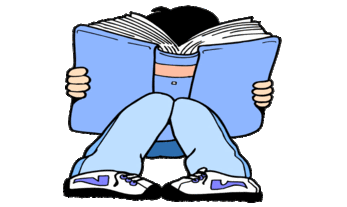 YEAR 5 HOME LEARNING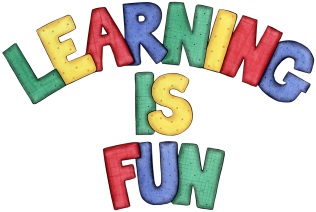 YEAR 5 HOME LEARNINGDate Set08.02.19Date Due13.02.19MathleticsThis week will be focussing on MULTIPLICATION AND DIVISION USING MENTAL METHODS All activities can be found on the following website: http://uk.mathletics.com/  Every child has their username and passwords in their reading records.SpellodromeWritingThis week children will be focusing on words that have ie in them: Spelling can also be found on http://www.spellodrome.com.au/#/home deceiveconceivereceiveperceiveceilingdeceitfulconceitreceiptdeceitconceitedreceivingconceivablereceivedpiecemenacesuccessfleecyexercisecinemacenturyWriting task – Due 13.02.19This week, children are to write up their non-chronological report from the plan they wrote last week. In their report, children are to try to use:Coordinating conjunctionsSubordinating conjunctionsRelative clausesFormal languagePowerful adjectives Rhetorical questionsReadingRecommended daily reading time:KS2 40 minutes.Home Learning ProjectDate Set: 08/02/19                                   Date Due:13.02.19GreekPlease go to Greek Class Blog for Greek Home LearningGreek Class - St Cyprian's Greek Orthodox Primary Academy